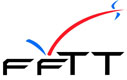 Fédération Française de Tennis de TableLigue de Champagne-ArdenneComité des Ardennes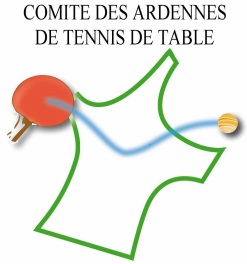 Charleville-Mézières, le 28 juin 2016CONVOCATION A L’ASSEMBLEE GENERALEDU SAMEDI 3 SEPTEMBRE 2016A BAZEILLESA Mesdames et Messieurs les présidents de clubs de tennis de table ardennais.Vous êtes conviés à assister à l'assemblée générale qui se déroulera :le Samedi 3 Septembre 2016à 9 heures 30 à la Maison des Sports, route de La Moncelleà BAZEILLES(Accueil et pointage à partir de 9 heures).La présence d'un représentant de chaque association est obligatoire à cette assemblée générale, soit par son président, soit par un représentant de l'association muni d'un pouvoir signé de son président. Vous trouverez ci-joint, à cet effet, un pouvoir. Par ailleurs, le vote par procuration pour une personne d’une autre association n'est pas admis.Votre association dispose d’un nombre de voix défini par l’article 8 alinéa 4 du titre II des statuts fédéraux déterminé par le nombre de licences validées au 30 juin 2016.ORDRE DU JOUR :Ouverture de l’assemblée générale ordinaireRapport moral du PrésidentApprobation du procès-verbal de l’assemblée générale de septembre 2015 Rapport d’activité du Président de la Commission SportiveRapport financier  2015-2016 et du budget prévisionnel 2016-2017Vote d’approbation du bilan 2015-2016 et du budget prévisionnel 2016-2017Rapport des vérificateurs aux comptesAdoption des tarifs 2016-2017Rapport du responsable de la Commission Jeunes et Technique ;Ouverture de l’assemblée générale extraordinaireElection des membres du CD08 pour l’olympiade 2016-2020 ;Proposition et élection du PrésidentClôture de l’assemblée générale extraordinaire ;Intervention des PersonnalitésQuestions envoyées par les clubs.Le verre de l'amitié clôturera cette assemblée générale. Comptant vivement sur votre présence, recevez mes salutations cordiales et sportives.	Pour le Président
	du Comité des Ardennes de Tennis de Table,	Le Secrétaire Général,	Jacky MORANT